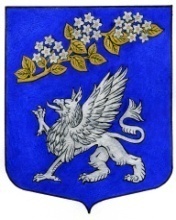 Внутригородское муниципальное образование Санкт-Петербурга муниципальный округПРАВОБЕРЕЖНЫЙМУНИЦИПАЛЬНЫЙ СОВЕТVI созывул. Латышских Стрелков д.11, корп. 4, Санкт-Петербург, 193231, т/f. 584-43-34,e-mail:  spbмо57@mail.ruИНН 7811072898 КПП 781101001 ОГРН 1037825018472ПОСТАНОВЛЕНИЕ № 1028 августа 2020 годаВ соответствии с пунктом 11 части 1 статьи 12 Федерального закона от 02.03.2007 № 25-ФЗ «О муниципальной службе в Российской Федерации» и частью 2 статьи 11 Федерального закона от 25.12.2008 N 273-ФЗ «О противодействии коррупции», подпунктом б пункта 8 Указа Президента Российской Федерации от 22 декабря 2015 года № 650 «О порядке сообщения лицами, замещающими отдельные государственные должности Российской Федерации, должности федеральной государственной службы, и иными лицами о возникновении личной заинтересованности при исполнении должностных обязанностей, которая приводит или может привести к конфликту интересов, и о внесении изменений в некоторые акты Президента Российской Федерации»ПОСТАНОВИЛ:Утвердить прилагаемый Порядок уведомления муниципальными служащими Муниципального совета внутригородского муниципального образования Санкт-Петербурга муниципальный округ Правобережный о возникшем конфликте интересов или о возможности его возникновения Признать утратившим силу постановление от 25.04.2020 № 7 «Об утверждении Порядка уведомления муниципальными служащими Муниципального совета МО МО Правобережный о возникновении личной заинтересованности при исполнении должностных обязанностей, которая приводит или может привести к конфликту интересов»Ознакомить муниципальных служащих Муниципального совета МО МО Правобережный с настоящим постановлениемКонтроль за исполнением настоящего Постановления оставляю за собойПостановление вступает в силу с момента официального опубликования.Глава муниципального образования,исполняющий полномочия председателямуниципального совета								 Н.Н. Беляев  Приложение 
к Постановлению главы МО Правобережный от 28.08.2020 № 10
ПОРЯДОК уведомления муниципальными служащими Муниципального совета МО МО Правобережный о возникновении личной заинтересованности при исполнении должностных обязанностей, которая приводит или может привести к конфликту интересов1. Настоящий Порядок уведомления муниципальными служащими Муниципального совета внутригородского муниципального образования Санкт-Петербурга муниципальный округ Правобережный о возникшем конфликте интересов или о возможности его возникновения (далее - Порядок) устанавливает процедуру уведомления о возникшем конфликте интересов или о возможности его возникновения представителя нанимателя о возникновении личной заинтересованности, которая приводит или может привести к конфликту интересов.2. Муниципальный служащий Муниципального совета внутригородского муниципального образования Санкт-Петербурга муниципальный округ Правобережный (далее – муниципальный служащий) обязан принимать меры по недопущению любой возможности возникновения конфликта интересов и урегулированию возникшего конфликта интересов. 3. В случае возникновения у муниципального служащего личной заинтересованности, которая приводит или может привести к конфликту интересов, он обязан не позднее рабочего дня, следующего за днем, когда ему стало об этом известно, уведомить об этом представителя нанимателя. 4. Уведомление о возникшем конфликте интересов или о возможности его возникновения (далее - уведомление) представляется в Муниципальный совет внутригородского муниципального образования Санкт-Петербурга муниципальный округ Правобережный (далее – муниципальный совет) специалисту по кадровой работе, по образцу согласно приложению № 1 к настоящему Порядку.К уведомлению могут прилагаться дополнительные материалы, подтверждающие факт возникновения личной заинтересованности при исполнении должностных обязанностей, которая приводит или может привести к конфликту интересов, а также материалы, подтверждающие принятые меры по предотвращению или урегулированию конфликта интересов.5. В случае если уведомление не может быть представлено муниципальным служащим лично, оно направляется по каналам факсимильной связи, электронной почте (сканированная копия) или по почте с уведомлением о вручении.6. Уведомление подлежит обязательной регистрации в день поступления в Журнале регистрации уведомлений о возникшем конфликте интересов или о возможности его возникновения (далее - журнал), составленному по образцу согласно приложению № 2 к настоящему Порядку.Листы журнала должны быть прошиты, пронумерованы и заверены печатью Муниципального совета. 7. Копия уведомления с отметкой о его регистрации выдается муниципальному служащему на руки в день подачи им уведомления под роспись в журнале или направляется ему по почте с уведомлением о вручении.8. В течение одного рабочего дня со дня регистрации уведомления специалист по кадровой работе информирует главу МО о поступившем уведомлении, о чём глава МО проставляет в уведомлении соответствующую отметку.9. Рассмотрение уведомления, подготовка мотивированного заключения по существу обращения, а также направление указанных материалов в соответствующую комиссию, осуществляется специалистом по кадровой работе в соответствии с требованиями Положения о комиссиях по соблюдению требований к служебному поведению муниципальных служащих и урегулированию конфликта интересов, образуемых в органах местного самоуправления МО Правобережный10. Комиссия рассматривает уведомления и принимает по ним решения в порядке, установленном Положением о комиссиях по соблюдению требований к служебному поведению муниципальных служащих и урегулированию конфликта интересов, образуемых в органах местного самоуправления МО Правобережный.Приложение N 1к Порядку уведомления муниципальными служащими Муниципального совета МО МО Правобережный о возникновении личной заинтересованности при исполнении должностных обязанностей, которая приводит или может привести к конфликту интересовОбразецГлаве МО Правобережный__________________________________(инициалы, фамилия)__________________________________(непосредственному руководителю)от _________________________________(Ф.И.О., замещаемая должность)Отметка об ознакомлении«___»____________20___г. ___________________________ 			(подпись главы МО)УВЕДОМЛЕНИЕО возникновении личной заинтересованности при исполнении должностных обязанностей, которая приводит или может привести к конфликту интересовСообщаю о возникновении у меня личной заинтересованности при исполнении должностных обязанностей, которая приводит или может привести к конфликту интересов (нужное подчеркнуть).Обстоятельства, являющиеся основанием возникновения личной заинтересованности: ____________________________________________________________________________________________________________________________________________________________Должностные обязанности, на исполнение которых влияет или может повлиять личная заинтересованность: ____________________________________________________________________________________________________________________________________________________Предлагаемые меры по предотвращению или урегулированию конфликта интересов: ____________________________________________________________________________________________________________________________________________________________Намереваюсь (не намереваюсь) лично присутствовать на заседании Комиссии по соблюдению требований к служебному поведению муниципальных служащих и урегулированию конфликта интересов созданной в Муниципальном совете МО МО Правобережный при рассмотрении настоящего уведомления (нужное подчеркнуть)."__" ___________ 20__ г. _________________________________________  ____________________________________________   (подпись лица, направляющего уведомление)			 (расшифровка подписи)______________________________________________________________________________________Уведомление зарегистрировано №______ "__" __________ 20__ г.___________________________________________________________(фамилия, инициалы и подпись лица, зарегистрировавшего уведомление)Приложение N 2к Порядку уведомления муниципальными служащими Муниципального совета МО МО Правобережный о возникновении личной заинтересованности при исполнении должностных обязанностей, которая приводит или может привести к конфликту интересовОбразецЖурнал регистрации уведомленийо возникновении личной заинтересованности при исполнении должностных обязанностей, которая приводит или может привести к конфликту интересовНачат "__" __________ 20__ г.Окончен "__" ________ 20__ г.На ____ листахОб утверждении Порядка уведомления муниципальными служащими Муниципального совета МО МО Правобережный о возникновении личной заинтересованности при исполнении должностных обязанностей, которая приводит или может привести к конфликту интересовN п/пРегистрационный номер уведомленияДата регистрации уведомленияФамилия, инициалы и должность лица, подавшего уведомлениеФамилия, инициалы и должность лица, зарегистрировавшего уведомлениеОтметка о получении копии уведомления (копию получил, подпись) либо о направлении копии уведомления по почтеСведения о принятом решении1234567